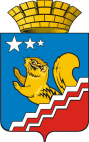 Свердловская область  ГЛАВА ВОЛЧАНСКОГО ГОРОДСКОГО ОКРУГА постановление27.06.2023 год     	                                     		                                                                   № 294г. ВолчанскОб утверждении Положения муниципальной комиссии по обеспечению безопасности дорожного движения на территории Волчанского городского округаВ целях проведения единой политики в области обеспечения безопасности дорожного движения на территории Волчанского городского округа, а также выработки согласованных мер и координации действий, направленных на совершенствование организации дорожного движения, предупреждение причин возникновения дорожно-транспортных  происшествий  и сокращение потерь от  аварийности на автомобильном транспорте, руководствуясь методическими рекомендациями по организации деятельности Комиссий по обеспечению безопасности дорожного движения муниципальных образований, расположенных на территории Свердловской области утвержденные протоколом заседания Правительственной комиссии Свердловской области по вопросам безопасности дорожного движения от       06 июня 2023 года № 2 и Уставом Волчанского городского округа,ПОСТАНОВЛЯЮ: Утвердить Положение муниципальной комиссии по обеспечению безопасности дорожного движения на территории Волчанского городского округа (прилагается).Признать утратившим силу постановление главы Волчанского городского округа от 26.01.2018 года № 32 «О формировании комиссии по обеспечению безопасности дорожного движения в Волчанском городском округе».Разместить настоящее постановление на официальном сайте Волчанского городского округа в сети Интернет по адресу  http://volchansk-adm.ru/.Контроль за исполнением настоящего постановления оставляю  за собой.	Исполняющий обязанности главы  городского округа                                                                 И.В. БородулинаУТВЕРЖДЕНОпостановлением главы Волчанского городского округаот 27.06.2023г. № 294ПОЛОЖЕНИЕо муниципальной комиссии по обеспечению безопасности движения на территории Волчанского городского округаОБЩИЕ ПОЛОЖЕНИЯКомиссия по обеспечению безопасности дорожного движения Волчанском городском округе (далее – Комиссия) является совещательным и координационным органом при администрации Волчанского городского округа, образованным для обеспечения согласованных действий органов местного самоуправления Волчанского городского округа с предприятиями и организациями независимо от организационно-правовой формы, по вопросам обеспечения безопасности дорожного движения, в целях проведения единой политики в области обеспечения безопасности дорожного движения на территории Волчанского городского округа, а также выработки согласованных мер и координации действий, направленных на совершенствование организации дорожного движения, предупреждение причин возникновения дорожно-транспортных происшествий и сокращение потерь от аварийности на автомобильном транспорте.Комиссия в своей в своей деятельности руководствуется нормативными правовыми актами Российской Федерации, нормативными правовыми актами Свердловской области, нормативными правовыми актами главы Волчанского городского округа, настоящим Положением.ЗАДАЧИ КОМИССИИК основным задачам комиссии относятся:изучение причин аварийности на автомобильном транспорте, рассмотрение состояния работы по предупреждению возникновения дорожно-транспортных происшествий (далее — ДТП) на территории Волчанского городского округа;определение приоритетных направлений деятельности по обеспечению безопасности дорожного движения и по предупреждению ДТП на территории Волчанского городского округа и снижению тяжести их последствий;подготовка предложений по совершенствованию нормативной правовой базы в сфере обеспечения безопасности дорожного движения;участие в организации и проведении межведомственных совещаний и конференций по вопросам обеспечения безопасности дорожного движения, принятие мер к реализации принятых на них рекомендаций;рассматривать вопросы разработки и реализации муниципальных программ повышения безопасности дорожного движения и законопослушного поведения участников дорожного движения;заслушивать на заседаниях руководителей предприятий, организаций, учреждений, независимо от организационно-правовой формы, по вопросам обеспечения безопасности дорожного движения.ОСНОВНЫЕ ФУНКЦИИ КОМИССИИК основным функциям комиссии относятся:Осуществлять координацию деятельности структурных подразделений администрации Волчанского городского округа  в сфере обеспечения безопасности дорожного движения.Рассматривать состояние работы по предупреждению аварийности на территории Волчанского городского округа.Определять совместно со структурными подразделениями администрации Волчанского городского округа, отделом государственной инспекции по безопасности дорожного движения межмуниципального отдела Министерства внутренних дел России «Краснотурьинский» приоритетные направления деятельности по предупреждению дорожно-транспортных происшествий.Оказывать содействие средствам массовой информации в освещении проблем безопасности дорожного движения.СОСТАВ КОМИССИИРешение количественном и персональном составе Комиссии утверждается постановлением главы  Волчанского городского округа. Председателем Комиссии является глава муниципального образования, а в случае его отсутствия - один из двух его заместителей.Заместителями председателя комиссии являются: начальник отдела государственной инспекции по безопасности дорожного движения межмуниципального отдела Министерства внутренних дел России «Краснотурьинский» и заместитель главы администрации Волчанского городского округа по жилищно-коммунальному хозяйству, транспорту, энергетике и связи.Состав комиссии формируется из представителей органов местного самоуправления Волчанского городского округа, органов государственной власти, транспортных, дорожных, коммунальных, а также образования, здравоохранения других заинтересованных организаций.РЕГЛАМЕНТ РАБОТЫ КОМИССИИРабота Комиссии осуществляется в соответствии с планом работы, который утверждается на заседании Комиссии.План работы Комиссии должен содержать перечень основных вопросов, подлежащих рассмотрению на заседаниях Комиссии, с указанием по каждому вопросу срока его рассмотрения и ответственных за подготовку вопроса.Планы Комиссии формируются из предложений членов Комиссии (предоставленных в письменном виде) на основе анализа состояния аварийности на территории Волчанского городского округа и принимаемых мерах по ее снижению.На заседаниях Комиссии рассмотрению подлежат не включенные в план работы Комиссии вопросы о ходе реализации программных мероприятий по обеспечению безопасности дорожного движения и о результатах исполнения решений предыдущих заседаний Комиссии.Заседания Комиссии проводятся в соответствии с планом работы на соответствующий год, но не реже чем одного раза в квартал. Заседание Комиссии является правомочным, если на нем присутствует более половины ее членов.Могут проводится внеочередные заседания Комиссии, на которых рассматриваются ДТП с погибшими, в том числе несовершеннолетними, несколькими пострадавшими, резонансными ДТП, по вине водителей автобусов и т.д., а также необходимостью изменения организации дорожного движения. В случае необходимости заседания могут проводится в заочной форме и в режиме видео-конференц-связи, с предоставлением всем членам Комиссии информационных материалов и проекта решения.Решения Комиссии оформляются протоколами заседаний, которые подписывает председательствующий на заседании.Комиссия в целях выполнения поставленных перед нею задач вправе создавать рабочие группы по основным направлениям деятельности.Секретарь Комиссии отвечает за подготовку материалов на заседание Комиссии, подготавливает отчеты о деятельности Комиссии, ведет рабочую документацию Комиссии, осуществляет контроль за выполнение ранее принятых решений Комиссии и Правительственной комиссии Свердловской области по вопросам безопасности дорожного движения.Протокол заседания Комиссии подлежит размещению на официальном сайте Волчанского городского округа в сети Интернет по адресу  http://volchansk-adm.ru/ в трехдневный срок.Кроме того, на официальном сайте Волчанского городского округа в сети Интернет по адресу  http://volchansk-adm.ru/размещается информация о деятельности Комиссии (планы работы Комиссии, нормативные акты о создании Комиссии, положении и ее составе, отчеты об итогах работы Комиссии и т. д.).